с. КлючиВ соответствии с решением Тюменцевского РСД Алтайского края от 24.12.2019г.№169 "О передаче Контрольно-счетной палате Тюменцевского района Алтайского края полномочий контрольно-счетного органа по осуществлению внешнего муниципального финансового контроля" Собрание депутатов Ключевского сельсовета Тюменцевского района  РЕШИЛО:       1.Утвердить  Соглашение "  О передаче полномочий контрольно- счетного органа поселения по осуществлению внешнего муниципального финансового контроля контрольно-счетной палате Тюменцевского района Алтайского края".      2. Настоящее  решение вступает в силу со дня его принятия.  3. Настоящее решение обнародовать  на официальном сайте Ключевского сельсовета  Тюменцевского района Алтайского края   4.Контроль за выполнением настоящего решения возложить на постоянную комиссию ( Сугатова Д.А.)Председатель  Собрания депутатов	                                                     П.И.КулибановКоррупциогенные факторы отсутствуютАнтикоррупционная экспертиза проведена                    Е.М.Дуплищева                                          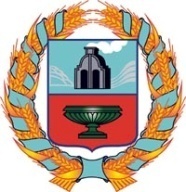  собрание депутатов  КЛЮЧЕВСКОГО СЕЛЬСОВЕТА ТЮМЕНЦЕВСКОГО РАЙОНА   Алтайского края собрание депутатов  КЛЮЧЕВСКОГО СЕЛЬСОВЕТА ТЮМЕНЦЕВСКОГО РАЙОНА   Алтайского края собрание депутатов  КЛЮЧЕВСКОГО СЕЛЬСОВЕТА ТЮМЕНЦЕВСКОГО РАЙОНА   Алтайского края собрание депутатов  КЛЮЧЕВСКОГО СЕЛЬСОВЕТА ТЮМЕНЦЕВСКОГО РАЙОНА   Алтайского краяРешениеРешениеРешениеРешение28 .08.  2020№76Об утверждении Соглашения"О передаче полномочий контрольно- счетного органа поселения по осуществлению внешнего муниципального финансового контроля контрольно-счетной палате Тюменцевского района Алтайского края.